Embassy of IndiaDushanbe……On 29 December 2018, as part of celebration of the 150th Birth Anniversary of Mahatma Gandhi, Embassy of India, Dushanbe in association with Tajik Cinematographers’ Union organized Screening of film ‘Gandhi’ by Richard Attenborough (Voice over in Tajik with English subtitles) at Zebuniso Cinema, Dushanbe.On the occasion, exhibition ‘My life is My Message’ (curated by Gandhi Smriti Darshan Samiti, New Delhi) was also exhibited.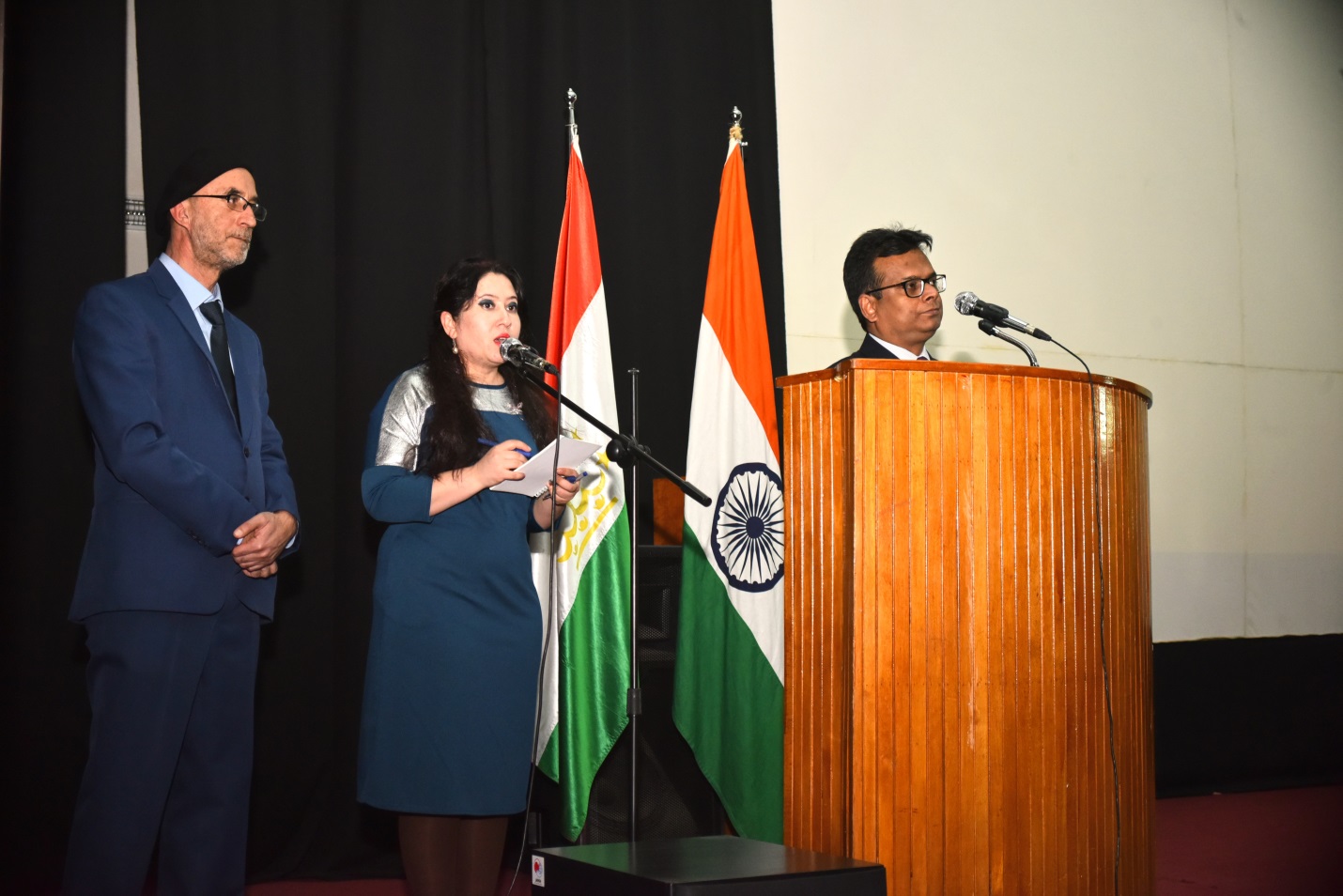 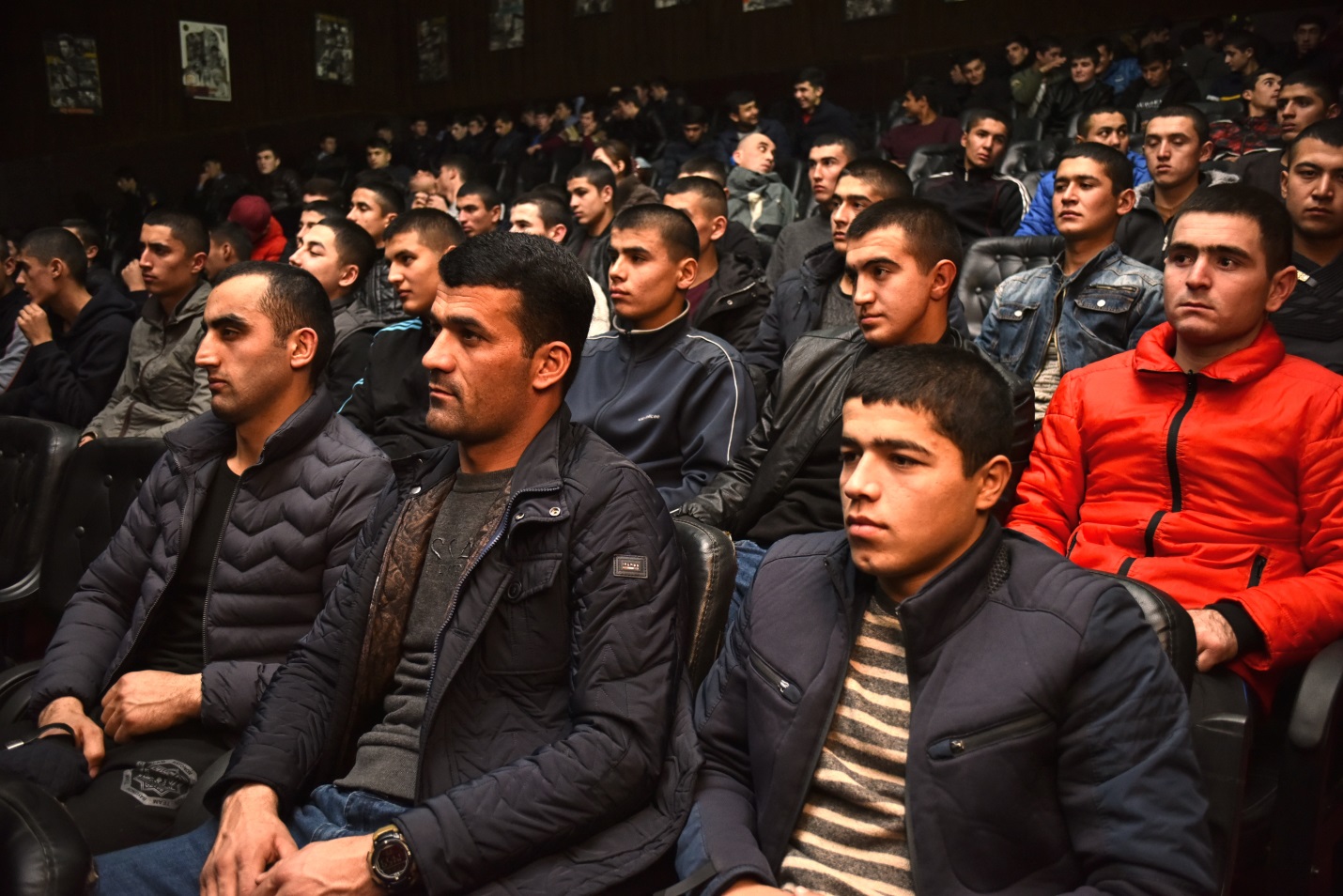 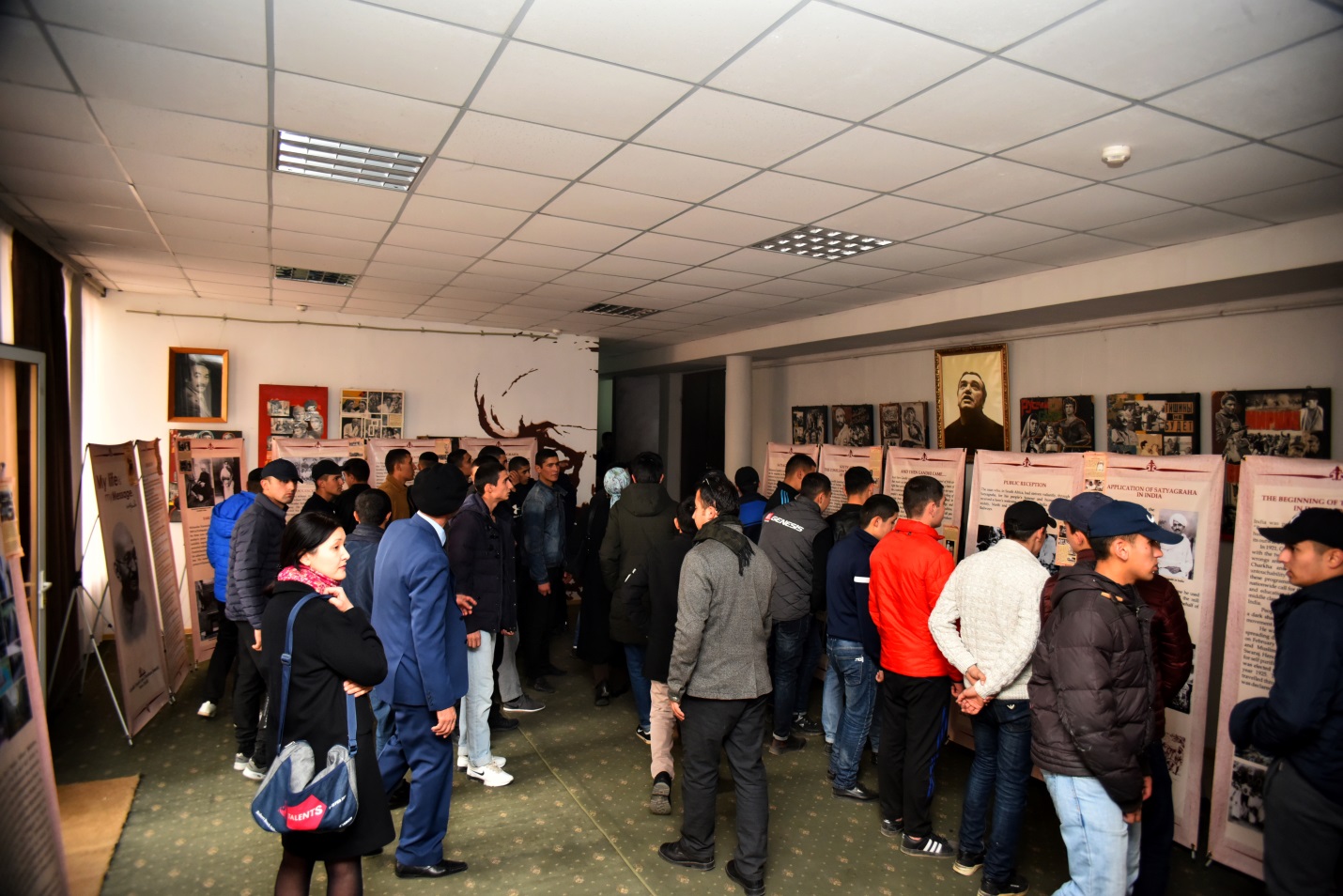 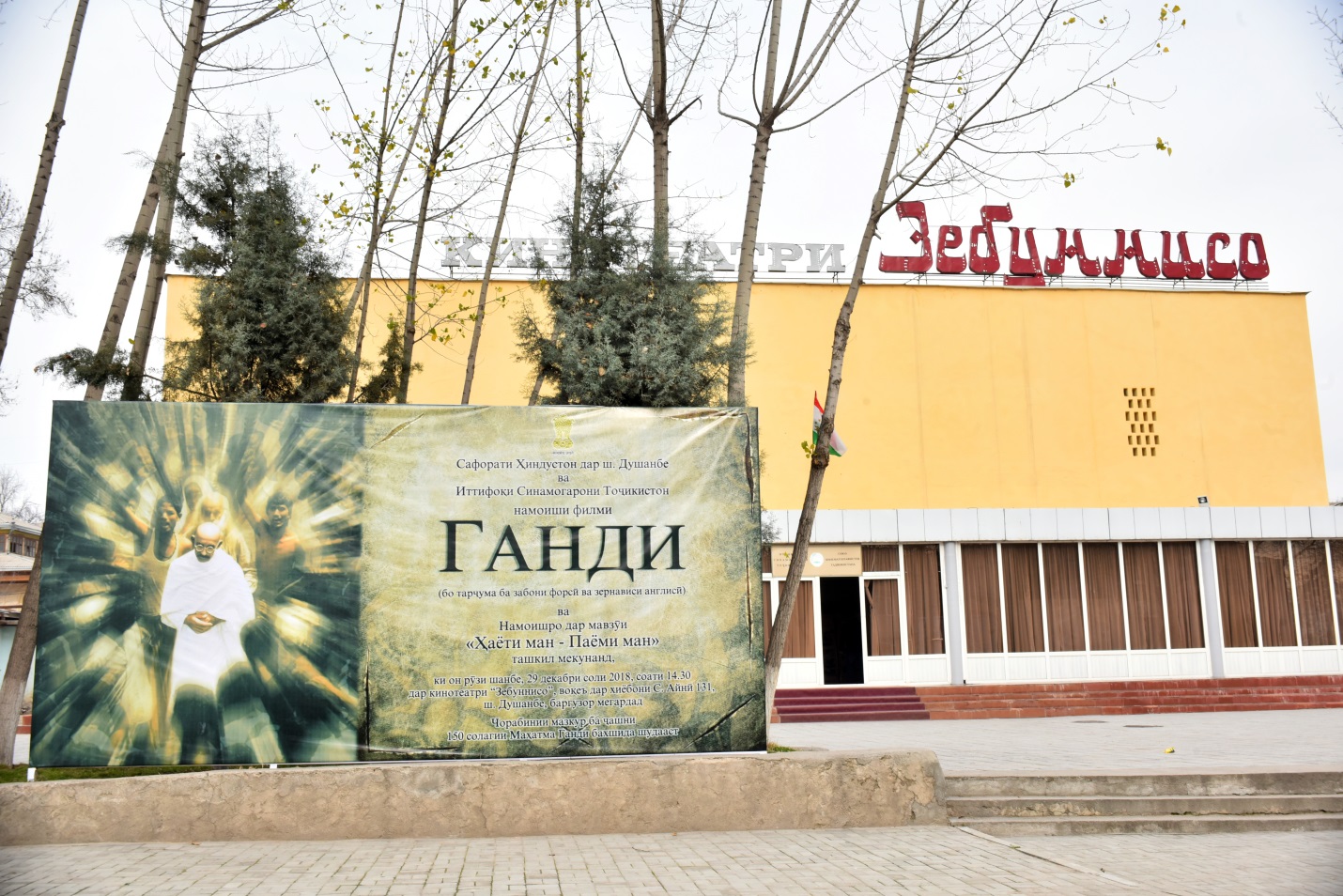 